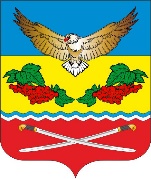 АДМИНИСТРАЦИЯКАЛИНИНСКОГО СЕЛЬСКОГО ПОСЕЛЕНИЯЦИМЛЯНСКОГО РАЙОНА  РОСТОВСКОЙ ОБЛАСТИРАСПОРЯЖЕНИЕ21.12.2021                                         № 48                              ст. КалининскаяО мерах по обеспечению пожарнойбезопасности в период  проведенияновогодних    и       рождественскихпраздников          на       территорииКалининского сельского поселения На основании Федеральных законов от 21 декабря 1994 года № 69-ФЗ «О пожарной безопасности», от 06 октября 2003 года №131-ФЗ «Об общих принципах организации местного самоуправления в Российской Федерации», в целях предупреждения возможных чрезвычайных ситуаций, связанных с возникновением пожаров и гибели людей в период новогодних и рождественских праздников на территории Калининского сельского поселения1.​ Провести на территории Калининского сельского поселения комплекс мероприятий, направленных на обеспечение пожарной безопасности в период подготовки и проведения новогодних и рождественских праздников.2.​ Утвердить план мероприятий по организации и обеспечению пожарной безопасности на территории Калининского сельского поселения в период подготовки и проведения новогодних и рождественских праздников согласно приложению.3.​ Руководителям предприятий, организаций и учреждений независимо от формы собственности принять участие в реализации мероприятий плана.4. Руководителям предприятий и организаций, находящихся на территории поселения, рекомендовать:4.1. провести проверки технического состояния подведомственных объектов с целью приведения их в готовность к работе в условиях зимы, особое внимание уделить безопасности людей, состоянию эвакуационных выходов и путей эвакуации, состоянию систем отопления и электросилового хозяйства, соблюдению в зданиях и помещениях противопожарного режима. 4.2.Провести внеплановые инструктажи по соблюдению мер пожарной безопасности в зимний пожароопасный период. 4.3.Обеспечить соблюдение Правил  противопожарного режима в РФ утвержденными постановлением Правительства РФ от 16.09.2020 №1479.5.​ Директорам МБОУ Калининская СОШ и МБОУ Антоновская ООШ, заведующим МБДОУ детский сад «Ветерок», МБДОУ детский сад «Красная шапочка», МБДОУ детский сад «Журавлик»: 5.1.​ В период проведения праздничных мероприятий на каждом объекте соответствующим приказом назначить ответственного за соблюдение противопожарных требований на весь период проведения мероприятий, обеспечив безусловное выполнение требований Правил пожарной безопасности.5.2.​ В местах проведения новогодних и рождественских мероприятий, не допускать заполнение помещений людьми сверх установленной нормы с соблюдением установленных правил по предотвращению распространения новой коронавирусной инфекции (COVID-2019).5.3.​  Провести внеплановые противопожарные инструктажи работников и дополнительные практические занятия с работниками по отработке действий при возникновении пожаров и эвакуации людей из зданий (сооружений);.5.4.​ Запретить использование пиротехнических изделий в помещениях при проведении праздничных мероприятий.5.5. Обеспечить соблюдение Правил  противопожарного режима в РФ утвержденными постановлением Правительства РФ от 16.09.2020 №1479».6.​ Контроль за выполнением постановления оставляю за собой.Глава АдминистрацииКалининского сельского поселения                                    А.Г. СавушинскийПриложениек распоряжению      от  21.12.2021  №486ПЛАНмероприятий по организации и обеспечению пожарной безопасности на территории Калининского сельского поселенияв период подготовки и проведения новогодних и рождественских праздников№Наименование мероприятийСроки 
исполненияОтветственный 
за исполнение1.Предоставить главе администрации поселения график проведения праздничных мероприятий с указанием должностных лиц, ответственных за безопасностьдо 23.12.2021Директора МБОУ Калининская СОШ и МБОУ Антоновская ООШ, заведующие МБДОУ детский сад «Ветерок», МБДОУ детский сад «Красная шапочка», МБДОУ детский сад «Журавлик»2.Проверить противопожарное состояние объектов, связанных с проведением новогодних и рождественских мероприятий с массовым пребыванием людей, и принять меры по устранению выявленных недостатковдо 23.12. 2021Директора МБОУ Калининская СОШ и МБОУ Антоновская ООШ, заведующие МБДОУ детский сад «Ветерок», МБДОУ детский сад «Красная шапочка», МБДОУ детский сад «Журавлик»3.Принять все меры для наиболее полного выполнения требований противопожарных правил и норм при проведении массовых мероприятий, особое внимание уделить содержанию установок пожарной автоматики и установок пожаротушения, внутренних противопожарных кранов, эвакуационных выходов, электроосветительных сетей, электрооборудования и иллюминации, обеспечению объектов первичными средствами пожаротушениядо 23.12. 2021Директора МБОУ Калининская СОШ и МБОУ Антоновская ООШ, заведующие МБДОУ детский сад «Ветерок», МБДОУ детский сад «Красная шапочка», МБДОУ детский сад «Журавлик»4.При оформлении мест проведения мероприятий не допускать применение электротехнической продукции, не соответствующей установленным требованиям и не имеющей сертификатов соответствиявесь периодДиректора МБОУ Калининская СОШ и МБОУ Антоновская ООШ, заведующие МБДОУ детский сад «Ветерок», МБДОУ детский сад «Красная шапочка», МБДОУ детский сад «Журавлик»5.Не допускать проведение мероприятий в помещениях, расположенных выше 2 этажа, в зданиях с горючими перекрытиями, имеющих менее 
двух эвакуационных выходов, не отвечающих требованиям норм проектирования, а также имеющих на окнах решеткивесь периодДиректора МБОУ Калининская СОШ и МБОУ Антоновская ООШ, заведующие МБДОУ детский сад «Ветерок», МБДОУ детский сад «Красная шапочка», МБДОУ детский сад «Журавлик»6.Обеспечить при проведении мероприятий дежурство на сценах и в зрительных помещениях, а также на эвакуационных выходах ответственных лиц, членов добровольных пожарных формированийвесь периодГлава Администрации, директора МБОУ Калининская СОШ и МБОУ Антоновская ООШ, заведующие МБДОУ детский сад «Ветерок», МБДОУ детский сад «Красная шапочка», МБДОУ детский сад «Журавлик»7.Организовать проведение противопожарных инструктажей с работниками объектов, обучающимися, воспитанниками действиям при возникновении пожара, обращая внимание на своевременность вызова пожарной охраны, правильность использования первичных средств пожаротушения и индивидуальной защитыдо 23.12. 2021Директора МБОУ Калининская СОШ и МБОУ Антоновская ООШ, заведующие МБДОУ детский сад «Ветерок», МБДОУ детский сад «Красная шапочка», МБДОУ детский сад «Журавлик»8.Провести практические занятия по отработке и закреплению навыковпо действиям при возникновении чрезвычайных ситуацийдо 23.12.2021Руководители предприятий, организаций и учреждений, обеспечивающих жизнедеятельность населения9.Принять меры по предотвращению проникновения посторонних лиц в чердачные и подвальные помещениявесь периодГлава Администрации, руководители организаций - объектов с массовым пребыванием людей, руководители предприятий, организаций и учреждений, обеспечивающих жизнедеятельность населения10.Привести в готовность службы, формирования и технику, задействованные в тушении пожароввесь периодГлава Администрации, руководители предприятий, организаций и учреждений, обеспечивающих жизнедеятельность населения11.Организовать дежурство специалистов и ответственных должностных лиц во время новогодних и рождественских праздников и обо всех чрезвычайных ситуациях докладывать по оперативной схеме.31.12.2021 - 10.01.2022Глава Администрации, руководители предприятий, организаций и учреждений, обеспечивающих жизнедеятельность населения